Dzień dobry. Dzisiaj proponuję dalsze zabawy pod hasłem „Muzyka jest wszędzie”. Życzę miłej zabawy.Mówiąc o muzyce pobawmy się najpierw w zabawę „Głowa, ramion, kolana, pięty”Poniżej znajduje się do niej linkhttps://youtu.be/Dqx90fxCmnoNa początek zabawa matematyczna „W sklepie muzycznym”. Do naszej zabawy będą potrzebne liczmany (8 szt) np. małe kartki z obrazkami instrumentów muzycznych, ale mogą to być nakrętki, guziki, karty.Pierwszy etap to rozpoznawanie i nazywanie instrumentów znajdujących się poniżej, pokazanie sposobu grania na nich, przeliczenie ich.Zabawa „Kupujemy instrumenty”. Przedstawiamy dzieciom treść zadania, dzieci dokonują obliczeń na palcach a potem na liczmanach. W sklepie muzycznym na półce leżało 5 grzechotek. Dziadek kupił 2 grzechotki dla wnuków. Ile grzechotek zostało na półce? Do sklepu przywieziono 3 trąbki i 4 bębenki. Ile nowych instrumentów jest       w sklepie?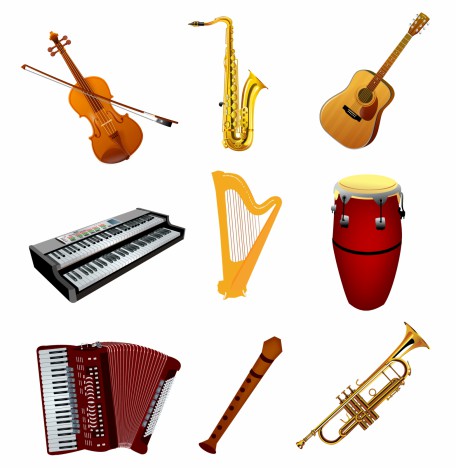 http://buysellgraphic.com/vector-graphic/musical-instruments-set_22319.htmlDzisiaj zachęcam również do zabawy plastycznej „Jestem muzykiem”Proponuję namalować farbami siebie lub najbliższych grających na ulubionym instrumencie muzycznym. Przykłady poniżej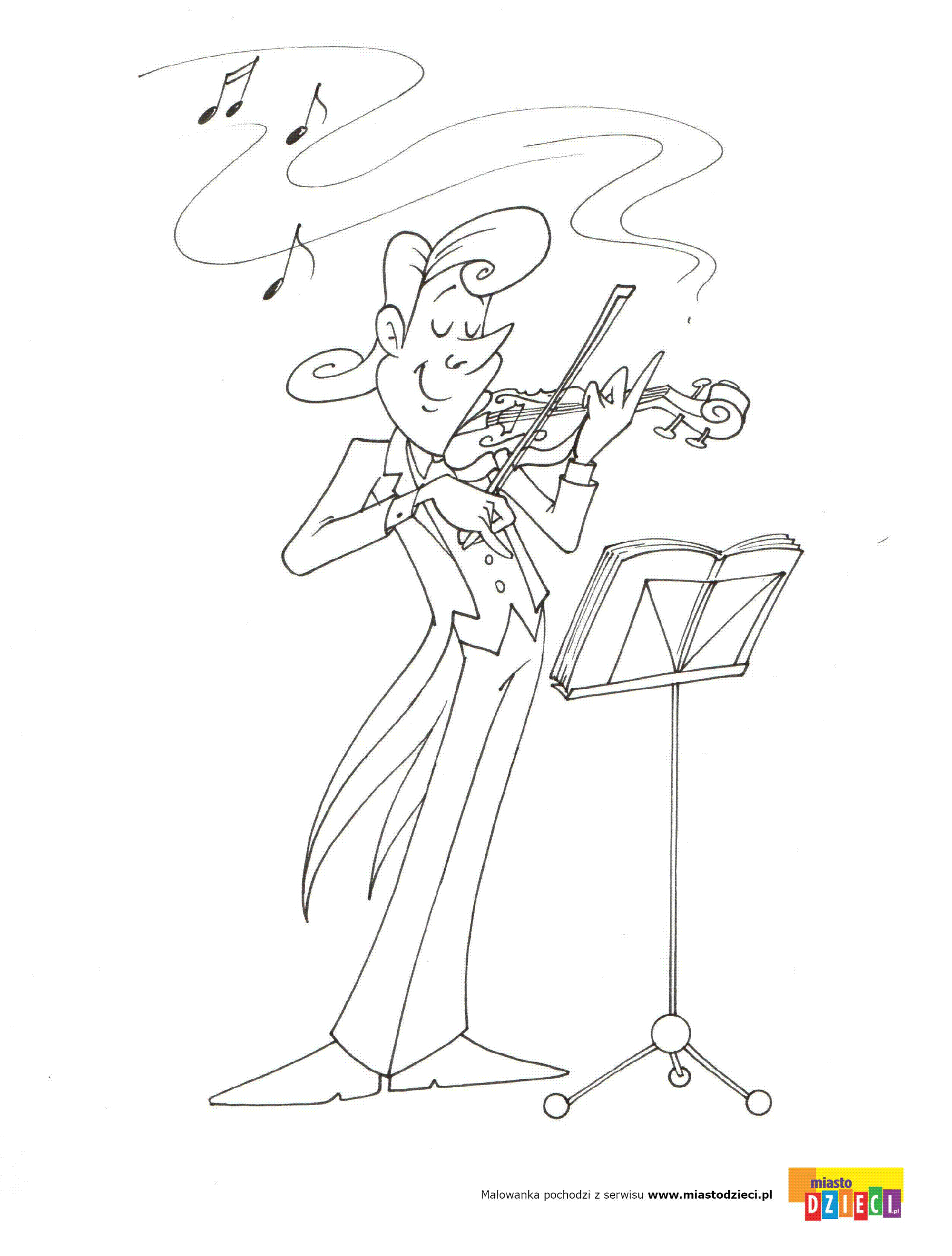 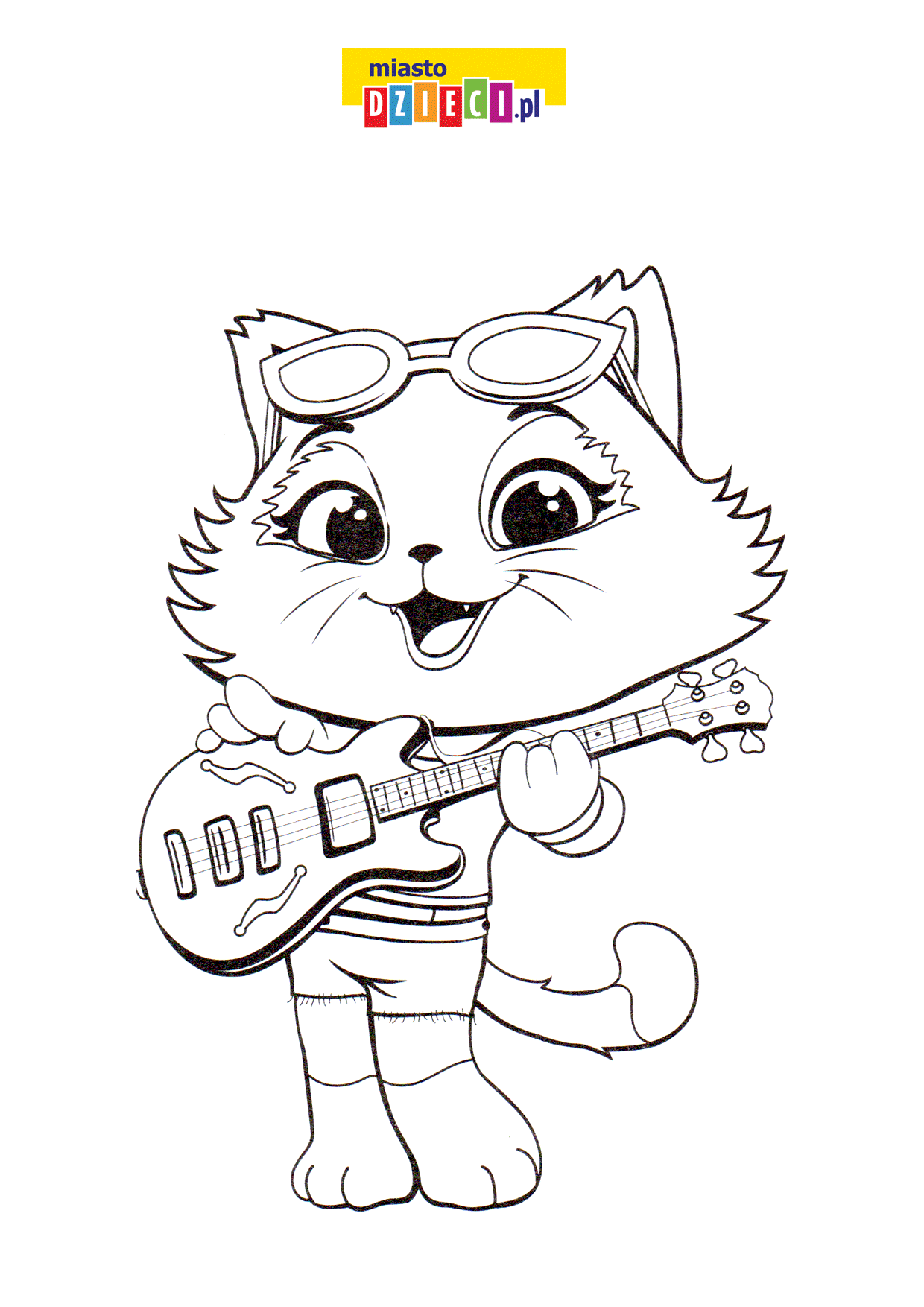 Zabawa z wykorzystaniem wiersza K. Datkun – Czerniak „Deszczowy koncert”Kiedy deszcz pada i pada,a ja w domu jestem sama,to słyszę koncert deszczowy.Kropla kroplę goni i o szybę dzwoni:plum, plum, pla.W rynnie woda gra:szu, szu, sza.O parapet stukają kropelki,bo deszcz pada niewielki.Grają krople wesoło-na liściach też,wszędzie tam, gdzie pada deszcz!Proponuję przeczytać dzieciom wiersz, następnie spróbować z dziećmi zaśpiewać jakąś piosenkę na sylabach plum, plum, pla, szu, szu, sza.Druga zabawa będzie polegała na tworzeniu akompaniamentu do wiersza – rodzic czyta wiersz, dziecko wykorzystując folię, celofan, gazetę – akompaniuje (wg własnego pomysłu).Sugerowane karty pracy 5 latki – 24; 4 -latki – 37 (wysłane również w PDF)Zapraszam jutro! Pani Iwona